Przysposobienie do pracy – krawiectwo i tkactwoPrzygotowujemy dekorację na stół wielkanocny.      Kochani.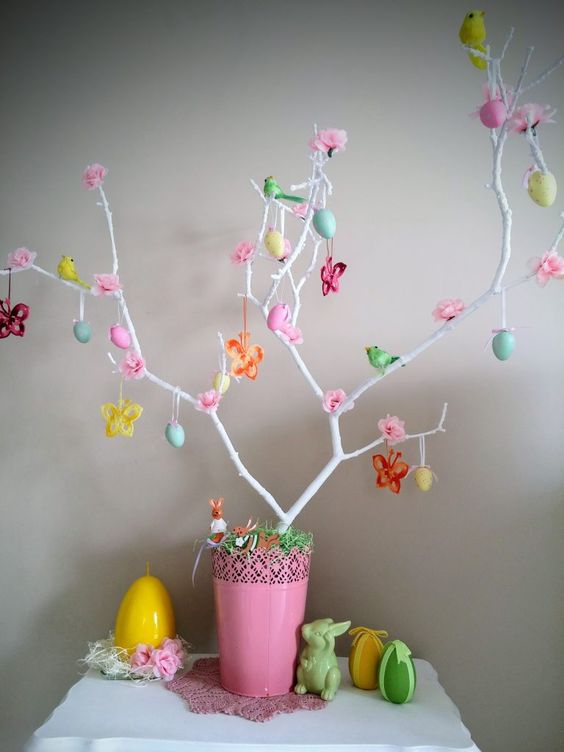 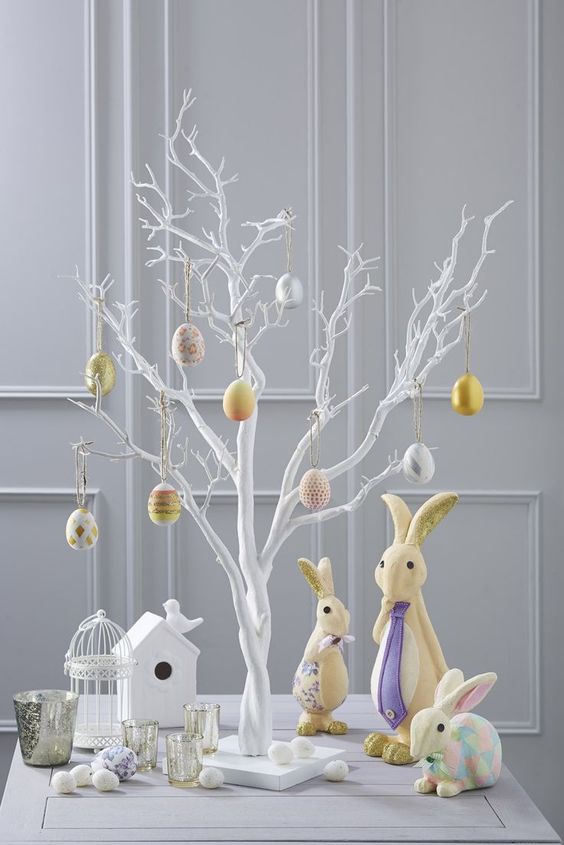 Ostatnio niektórzy z Was wykonywali dodatkowe prace, które mogłyby stanowić ozdobę stołu wielkanocnego.  Był to kurczaczek (kurczaczki) z włóczki. (praca tylko dla chętnych – zakładam, że chętnych było mnóstwo).Jestem pewna, że kurczaczki wyszły śliczne.Brakuje nam jeszcze jednego elementu, który wzbogaci dekorację stołu wielkanocnego. Proponuję wykonanie gałązki zdobionej kwiatkami, pisankami, ptaszkami lub motylkami z papieru. Na tle gałązek wasze kurczaczki i zajączki prezentować się będą znakomicie.Zadanie nie jest trudne. Możecie, jak poprzednio, pracować samodzielnie, z rodzicami, starszym lub młodszym rodzeństwem. 	Poprzednio zamieściłam Wam już kilka zdjęć gotowych kompozycji. Dzisiaj następne: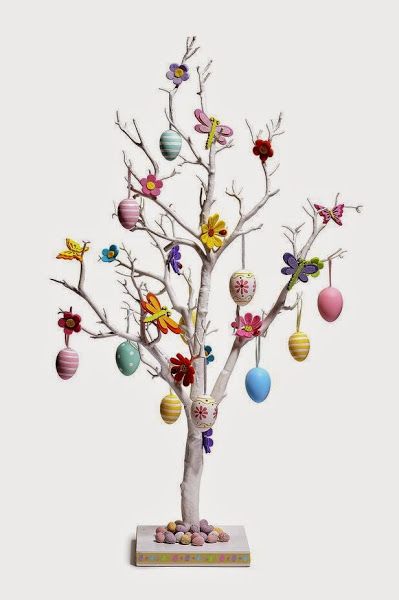 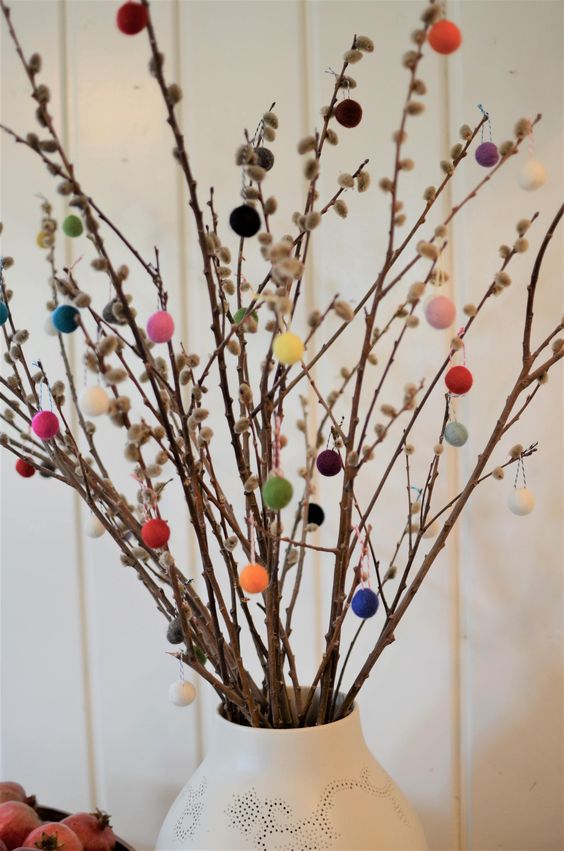 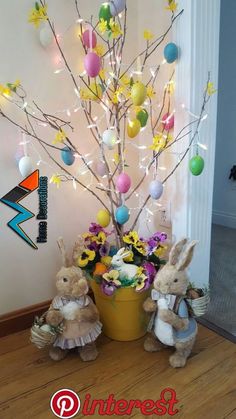 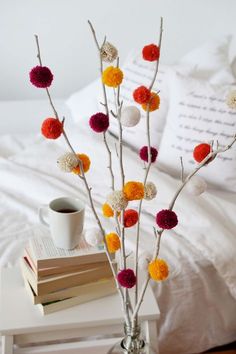 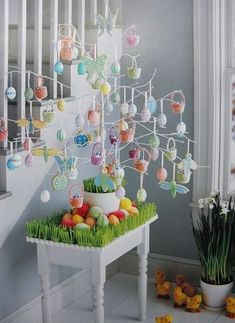 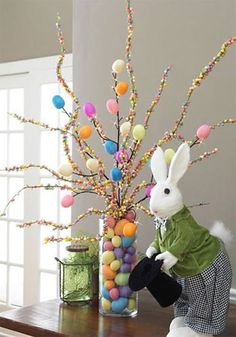 Więcej znajdziecie na stronach internetowych.Liczę też na waszą pomysłowość i inwencję twórczą. 1. Dzisiaj potrzebujemy:- gałązki z listkami lub bez;- kolorowy papier, bibułę, serwetki, watę i ewentualnie miękki drucik;- kolorowy sznurek, nitki, wstążki;- farbki, kredki, klej;- nożyczki,Co robimy?a/ Wybieramy gałązki, najlepiej z brzozy, wierzby. Jeżeli ze względu na obecną sytuację nie możemy zapewnić sobie gałązek z „natury”, spróbujmy wykonać je z drutu  owiniętego bibułką lub serwetką.      Np. takie jak na zdjęciu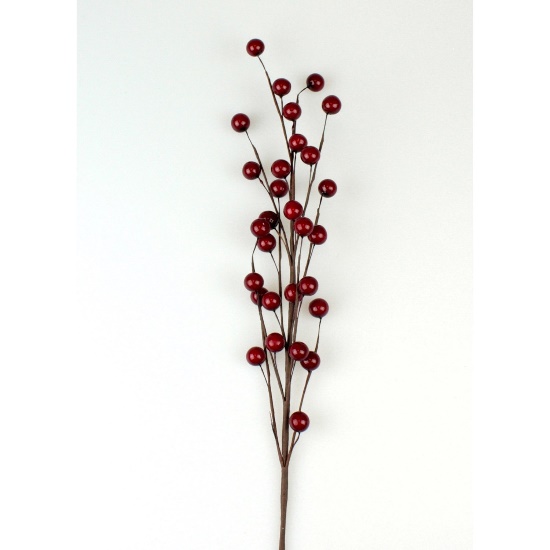 b/ Gałązki malujemy dowolnym kolorem (pędzelkiem, sprayem lub zanurzając), albo zostawiamy naturalne (szczególnie wtedy, gdy już mają listki lub bazie).c/ przygotowujemy ozdoby: kwiatki z papieru, bibułki, filcu, małe kolorowe pomponiki z włóczki, pisanki z waty, papieru, motylki, ptaszki itp. wycinane z papieru. Macie tu ogromne pole do popisu.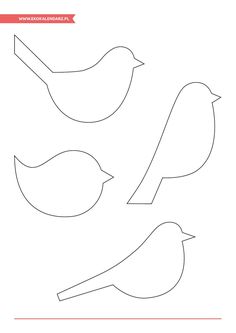 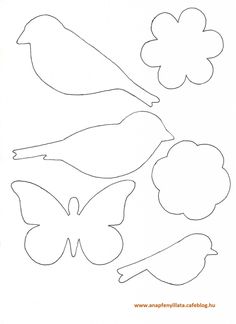 Wzorniki do odrysowaniad/ Mocujemy zawieszki do ozdób.e/ gałązki wkładamy do wazonu, słoiczka ozdobionego wstążką lub ciekawej butelki.f/ zawieszamy wykonane przez nas ozdoby.g/ Wybieramy odpowiednie miejsce w domu, stawiamy wazon z gałązkami, wykonane przez nas zajączki, kurczaczki, posianą rzeżuchę lub owies i cieszymy się z efektów naszej pracy. Oczywiście robimy zdjęcia i przesyłamy na moją szkolną pocztę (adres poniżej).Czekamy na pochwały domowników, ale przede wszystkim sami jesteśmy dumni z dobrze wykonanego zadania i walorów estetycznych naszej pracy!Jak poprzednio, życzę przyjemnej pracy i radości tworzenia. 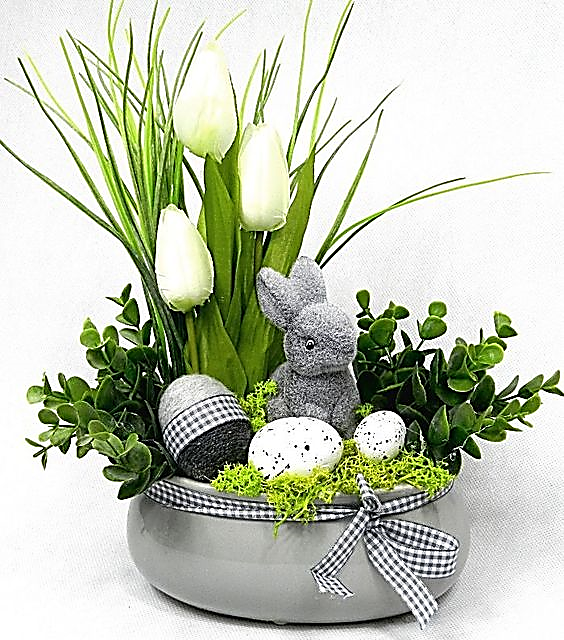 Kochani,	Zbliżają się Święta Wielkiej Nocy. Chociaż w tym roku będą one z pewnością inne niż w latach poprzednich, to to, czego chciałabym życzyć Wam, Waszym Rodzicom i Rodzeństwu pozostaje niezmienne, ponadczasowe:	Wielkanoc to czas otuchy i nadziei.Życzę Wam zdrowia, radości, wzajemnej życzliwości,         wiary, nadziei i miłości.                                      Wesołych Świąt !                                                                                      Halina SmardzewskaZdjęcia, zapytania, uwagi możecie kierować na adres:h.smardzewska@sosw.malbork.pl